Чек – лист патриотической акции#СвоихНеБросаем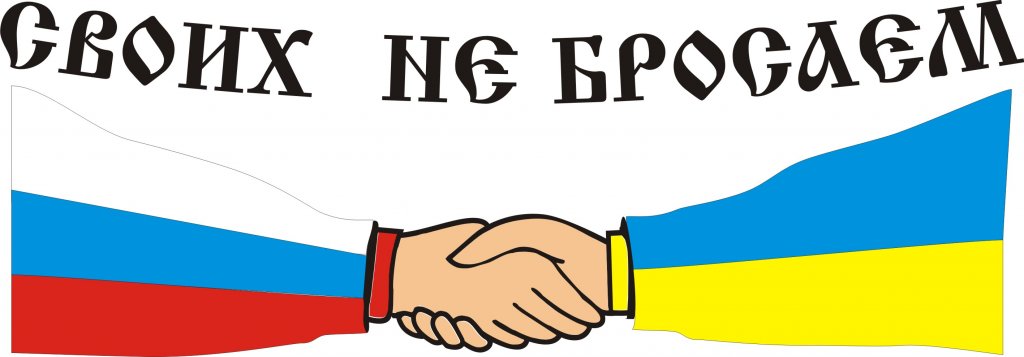 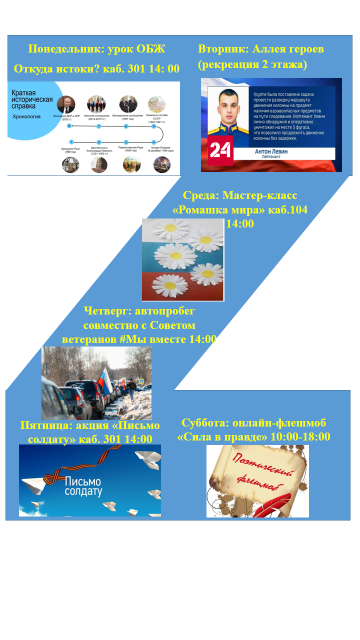 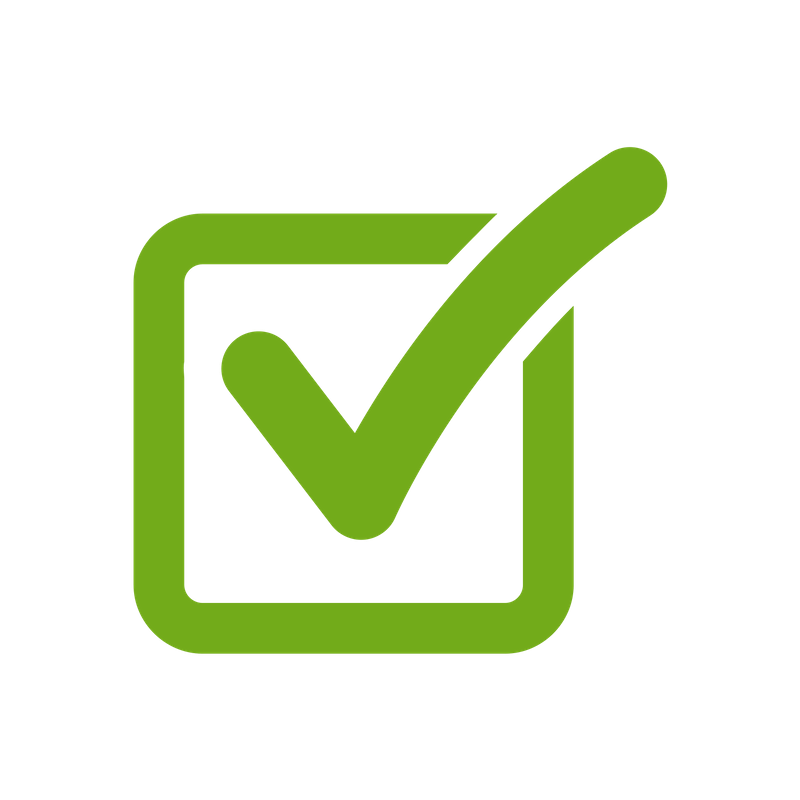 